О проведении муниципального конкурса «Новый Фарватер 2017»В соответствии с Законом Красноярского края от 08.12.2006 № 20-5445 «О государственной молодежной политике Красноярского края», с целью реализации государственной молодежной политики на территории города Канска, руководствуясь ст. 30, 35 Устава города Канска, ПОСТАНОВЛЯЮ:Муниципальному бюджетному учреждению «Многопрофильный молодежный центр» города Канска (А.А. Афанасьева) провести муниципальный конкурс «Новый Фарватер 2017» (далее – Конкурс). Муниципальному бюджетному учреждению культуры «Городской Дом культуры г. Канска» (Е.А. Лычковская) предоставить 17 сентября 2017 года с 13:00 часов до 17:00 часов зрительный зал для проведения отборочного тура Конкурса.Отделу физической культуры, спорта и молодежной политики администрации г. Канска (О.В. Береснева) проинформировать о проведении Конкурса краевые и муниципальные образовательные организации, муниципальные учреждения дополнительного образования культуры и иные учреждения, организации, в группе ВКонтакте (vk.com/molkansk) в срок до 08.09.2017 г.Утвердить положение о проведении муниципального конкурса «Новый Фарватер 2017» согласно приложению № 1 к настоящему постановлению.Ведущему специалисту Отдела культуры (Н.А. Велищенко) опубликовать настоящее постановление в газете «Канский вестник» и разместить на официальном сайте муниципального образования город Канск в сети Интернет.Контроль за исполнением настоящего постановления возложить на заместителя главы города по социальной политике Н.И. Князеву.Постановление вступает в силу со дня подписанияГлава города Канска									 Н.Н. КачанПриложение № 1 к постановлению             администрации города Канска     от 04.09.2017 г. № 772Положениео проведении муниципального конкурса «Новый Фарватер 2017»Общие положенияМуниципальный конкурс «Новый Фарватер 2017» (далее – Конкурс) проводится в рамках регионального инфраструктурного проекта «Новый Фарватер 2017».Организатором Конкурса является Муниципальное бюджетное учреждение «Многопрофильный молодежный центр» города Канска (далее – Организатор Конкурса).Организатор Конкурса оставляет за собой право вносить в данное положение и приложения к нему изменения оперативного характера.Цели Конкурса Основной целью Конкурса является конкурсный отбор творческой молодежи в возрасте от 14 до 30 лет для участия в краевом молодежном проекте «Новый Фарватер 2017», который состоится 11, 12 ноября 2017 года в городе Канске Красноярского края.Задачи Проекта3.1. Выявление наиболее эффективных моделей реализации молодежной политики в муниципальном образовании город Канск.3.2. Презентация достижений молодежной политики города Канска.3.3. Поддержка и продвижение талантливой молодежи города Канска.4. Сроки и место проведения Конкурса4.1. Организатор Конкурса принимает заявки на участие в Конкурсе не позднее 15 сентября 2017 года на электронную почту: mmc_kansk@mail.ru заявки на участие в муниципальном конкурсе «Новый фарватер 2017» согласно приложению № 1.4.2. Заявки не рассматриваются:– в случае несоответствия требованиям к пакету документов по номинациям муниципального конкурса «Новый фарватер 2017» согласно приложению № 2;– при неправильном оформлении заявки.4.3. 17 сентября 2017 года в 13:00 ч. состоится отборочный тур в Муниципальном бюджетном учреждении культуры «Городской Дом культуры г. Канска», расположенному по адресу г. Канск, ул. Ленина, 10. 4.4. Эксперты жюри определяют участников по всем номинациям для участия в краевом молодежном проекте «Новый Фарватер 2017».4.5.Списки участников прошедших по итогам Конкурса на краевой молодежный проект «Новый Фарватер 2017» будут опубликованы 19 сентября 2017 года в группе Организатора Конкурса ВКонтакте (vk.com/molkansk).5. Участники конкурса5.1. В Конкурсе по номинациям могут принять участие команды муниципальных штабов флагманских программ города Канска:– молодежные движения, объединения, клубы;– инициативные группы молодых людей и др.6. Номинации Конкурса6.1. Конкурс проводится в рамках регионального инфраструктурного проекта «Новый Фарватер 2017». Все номинации соответствуют флагманским программам и инфраструктурным проектам в сфере реализации государственной молодежной политики на территории Красноярского края.7. Состав экспертов7.1. Состав экспертов жюри Конкурса по всем номинациям формируется Организатором Конкурса за 5 дней до начала отборочного тура.8. Организатор Конкурса8.1. Муниципальное бюджетное учреждение «Многопрофильный молодежный центр» города Канска. Адрес: г. Канск, ул. 40 лет Октября, д. 5. Телефон: 2-36-51, 2-36-52. Электронный адрес: mmc_kansk@mail.ru. Директор: Афанасьева Алина Анатольевна.Приложение № 1к ПоложениюЗаявкана участие в муниципальном конкурсе «Новый Фарватер 2017»Ф.И.О. руководителя команды: _______________________________________________________________________Место работы, должность: _______________________________________________________________________Контактные телефоны (рабочий, сотовый): _______________________________________________________________________Количественный состав команды (включая руководителей, участников, водителей и сопровождающих): _____ чел. Приложение № 2к ПоложениюНоминации муниципального конкурса «Новый Фарватер 2017»Номинация № 1«Арт-парад»Поддержка молодежного творчества и молодежных субкультурНоминация № 1 «Арт-парад»Направление № 1- «Современная хореография»Поддержка молодежного творчества и молодежных субкультурВозрастные рамки участников номинации: 14 – 25 лет (включительно). В конкурсе по данной номинации принимают участие: солисты или хореографические коллективы, работающие в различных жанрах современной хореографии. В данном конкурсе участники могут представить танцы в одном из направлений: модерн, свободная пластика, джаз, джаз-модерн, эстрадный танец. Фонограммы предоставляются на USB флеш-накопителях только в день выступления.Все участники исполняют 1 конкурсный номер. Общая продолжительность одного номера – до 5 мин.Критерии оценки:- исполнительский уровень и его соответствие стилю танца;- оригинальность балетмейстерских решений;- степень раскрытия художественного образа и задуманной идеи танца; - музыкальность;- актерская выразительность.Номинация № 1 «Арт-парад» Направление № 2 - «Народная хореография»Поддержка молодежного творчества и молодежных субкультурВозрастные рамки участников номинации: 14 – 25 лет (включительно).В конкурсе по данной номинации принимают участие: солисты или хореографические коллективы, работающие в различных жанрах народного танца. Фонограммы предоставляются на USB флеш-накопителях только в день выступления.Все участники исполняют 1 конкурсный номер (СБ).Общая продолжительность одного номера – до 5 мин.Критерии оценки:- исполнительский уровень;- оригинальность балетмейстерских решений;- соответствие материала национальному характеру, колориту и особенностям региона;- степень раскрытия художественного образа и задуманной идеи танца. Номинация № 1 «Арт-парад»Направление № 3 - «Дизайн одежды» (театр моды)Поддержка молодежного творчества и молодежных субкультурВозрастные рамки участника номинации (автора коллекции): 15 – 25 лет.В конкурсе по данной номинации принимают участие творческие коллективы и индивидуальные участники, работающие в направлении «Дизайн одежды».Критерии оценки:- соответствие тенденциям современной моды;- исполнительский уровень;- оригинальность авторских решений.Номинация № 1 «Арт-парад»Направление № 4  - «Театр»Поддержка молодежного творчества и молодежных субкультурВозрастные рамки участников номинации: 14 – 30 лет.В конкурсе по данной номинации принимают участие молодежные театральные коллективы. От одной муниципальной команды может принять участие до 10 участников (коллективных / индивидуальных). Но в общий зачет сборной от муниципального образования будут зачтены только баллы участника показавшего лучший результат в конкурсном концерте.Важно!  В рамках номинации участники должны показать отрывок спектакля длительностью от 5 до 15 минут (спектакль может быть исполнен полностью по решению оргкомитета).Критерии оценки:- актерское мастерство;- режиссерское мастерство;- оформление.Номинация № 1 «Арт-парад»Направление № 5 - «Эстрадный вокал»Поддержка молодежного творчества и молодежных субкультурВозрастные рамки участников номинации: - младшая группа: 11 – 13 лет (включительно);- старшая группа: 14 – 25 лет (включительно).В конкурсе по данной номинации принимают участие: солисты, дуэты или вокальные группы (до 5 человек), работающие в различных направлениях современной популярной музыки, выступающие под фонограмму «–1».К конкурсу не допускаются исполнители, работающие в стилях джаз и фольклор.Фонограммы предоставляются на аудио USB-флеш-накопителях.Не допускается использование фонограммы с бэк-вокалом и прописанным Double-вокалом (дублирование основной партии).Все участники исполняют 1 конкурсный номер. Общая продолжительность одного номера – до 4 мин.Критерии оценки:- уровень художественного исполнения;- техническое мастерство;- владение стилистическими особенностями;- артистизм.Номинация № 1 «Арт-парад»Направление № 6 - «Рок-музыка»Поддержка молодежного творчества и молодежных субкультурВозрастные рамки участников номинации: 14 – 30 лет (включительно).В конкурсе по данной номинации принимают участие:- группы (от 2-х до 8-и человек), работающие в различных направлениях современной рок-музыки;- солисты (инструменталисты), работающие в различных направлениях современной рок-музыки.Участники готовят программу, состоящую минимум из 3-х песен.В данной номинации допускается только «живое» исполнение.Критерии оценки:- соответствие жанру;- исполнительский уровень;- артистизм;- оригинальность музыкальных и поэтических решений.Номинация № 1 «Арт-парад»Направление № 7 - «Брейк-данс»Поддержка молодежного творчества и молодежных субкультурВозрастные рамки участников номинации: 14 – 30 лет.В конкурсе по данной номинации принимают участие команды, работающие в стиле брейк-данс. Критерии оценки:- соответствие стилю;- исполнительский уровень;- оригинальность танцевальных решений;- артистизм.Номинация № 1 «Арт-парад»Направление № 8 - «Стрит-данс»Поддержка молодежного творчества и молодежных субкультурВозрастные рамки участников номинации: 14 – 30 лет.В конкурсе по данной номинации принимают участие команды, работающие в стилях брейк-данс, хип-хоп, хаус, локкинг, поппинг, ваккинг, крамп и т.п.В рамках номинации участники должны продемонстрировать шоу (не более 8 минут). В муниципальном конкурсе «Новый фарватер 2017» может принять участие до 10 участников (коллективных / индивидуальных) от одной команды. Критерии оценки:- соответствие стилю;- исполнительский уровень;- оригинальность танцевальных решений;- артистизм.Номинация № 1 «Арт-парад»Направление № 9 - «Дэнс-холл»Поддержка молодежного творчества и молодежных субкультурВозрастные рамки участников номинации: 14 – 30 лет.В конкурсе по данной номинации принимают участие команды, работающие в стиле дэнс-холл. В рамках номинации участники должны продемонстрировать шоу (не более 8 минут). В муниципальном конкурсе «Новый фарватер 2017» может принять участие до 10 участников (коллективных / индивидуальных) от одной команды. Критерии оценки:- соответствие стилю;- исполнительский уровень;- оригинальность танцевальных решений;- артистизм.Номинация № 1 «Арт-парад»Направление № 10 - «Рэп-музыка»Поддержка молодежного творчества и молодежных субкультурВозрастные рамки участников номинации: 14 – 30 лет.В конкурсе по данной номинации принимают участие солисты или группы, работающие в жанре рэп-музыки.От одной команды может принять участие до 10 участников (коллективных/ индивидуальных). В рамках номинации участники должны принять участие в конкурсном прослушивании, исполнив 2 трека.Критерии оценки:- соответствие стилю;- исполнительский уровень;- оригинальность музыкальных и поэтических решений;- артистизм.Номинация № 1 «Арт-парад»Направление № 11 - «Битбокс»Поддержка молодежного творчества и молодежных субкультурВозрастные рамки участников номинации: 14 – 30 лет.Содержание конкурсных мероприятий - в конкурсе по данной номинации принимают участие солисты или группы, работающие в жанре Битбокс. От одной команды может принять участие до 10 участников (коллективных/ индивидуальных).Критерии оценки:- соответствие стилю.- исполнительский уровень.- оригинальность.- музыкальность.- артистизм.Номинация № 1 «Арт-парад»Направление № 12 - «Искусство фотографии»Поддержка молодежного творчества и молодежных субкультурВозрастные рамки участников номинации: 14 – 24 года (включительно).Участники номинации: индивидуальные участники, работающие в жанре художественной или документальной фотографии.В конкурсе работ могут принять участие не более 3-х авторов от одной команды, каждый автор может предоставить не более 1 портфолио (домашнего задания) на заданную тему.Участникам необходимо предоставить в оргкомитет: портфолио (домашнее задание): цветные или черно-белые распечатанные фотографии размером от 18х24 см. до 20х30 см. и те же работы на CD или DVD на темы:- серия фотографий на тему «Родная природа». Авторская коллекция фотографий (до 10 работ);- серия фотографий на тему «Год российского кино». Авторская коллекция фотографий (до 10 работ).Фотографии могут быть выполнены с использованием как цифровой (в том числе с применением специальных программ), так и аналоговой аппаратуры. Необходимо обратить внимание на тематическую и изобразительную целостность коллекции, т.е. умение автора отобрать работы, в наибольшей степени демонстрирующие его творческие достижения.В рамках номинации состоятся: - выставка работ, мастер-класс;- фото-кросс (очный конкурс).Критерии оценки:- исполнительский уровень;- фотографическое качество;- оригинальность творческого замысла и решения.Победитель определяется по совокупности двух этапов (домашнее задание –портфолио, фото-кросс).Номинация № 2. «Ассоциация студенческого спорта»Пропаганда студенческого спорта и здорового образа жизни среди молодежи.Формы конкурсных мероприятий: рейтинг. Номинация № 3. «Беги за мной! Сибирь»Популяризация здорового образа жизни среди молодежиФормы конкурсных мероприятий: рейтинг. Формы вне конкурсных мероприятий: спортивный фотоквест.Локации для прохождения фотоквеста:Тестовая тренировка (проба по Квергу).Спортивная викторина.Foodфотография.Условия участия в спортивном фотоквесте:1. Команда до 4 человек.2. Регистрация команды, получение маршрутного листа для прохождения спортивного квеста.3. Прохождение всех площадок всеми участниками команды - обязательно (в последовательности, которая будет указана в маршрутном листе).4. Фотографии необходимо выкладывать в своих аккаунтах в instagram с хэштегами #замнойсибирь #бегизамной #новыйфарватер2017.5. После прохождения всех этапов фотоквеста, маршрутный лист сдается организатору площадки.6. Итогом прохождения фотоквеста, будет учитываться:наличие фотоколлажа с прохождения всех площадок и с оригинальной подписью выложенные в instagram с хэштегами #новыйфарватер2017 #замнойсибирь;2 оригинальные foodфотографии, выложенные в instagram с хэштегами  #замнойсибирь #foodфото2017.Критерии оценки:- прохождение всех площадок (подтверждается маршрутным листом);-наличие выставленных в instagram двух foodфотографий и коллажа с указанными хэштегами;- креативность foodфотографии;- оригинальность подписи к итоговому коллажу;- не более 3 допущенных ошибок при ответах на викторину.Требования к foodфотографии. Необходимо сфотографировать:1. Наличие в кадре: - тарелка;- не более 5 продуктов;- детали декора (например: солонка, ложки, вилки, цветы и прочее).2. Отсутствие фильтров при публикации в instagram.3. Основное блюдо на фотографии должно быть на первом плане.Номинация № 4. «Добровольчество»Развитие добровольческого движения в молодежной средеФормы конкурсных мероприятий: рейтинг.Номинация № 5. «Ассоциация военно-патриотических клубов»Военный патриотизмФормы конкурсных мероприятий: рейтинг.В 2017 году в номинации «Ассоциация военно-патриотических клубов»  (далее АВПК) к защите Муниципальных штабов Флагманских программ (далее МШ ФП) будут допущены только МШ ФП из муниципальных образований (далее МО), на территории  которых работают военно-патриотические клубы / объединения, входящие в Ассоциацию ВПК.Подтверждающие документы:- соглашение о сотрудничестве между муниципальным военно-патриотическим клубом / объединением (не зависимо от отраслевой принадлежности) и Муниципальным Молодежным Центром (далее ММЦ), на базе которого реализуется деятельность в рамках ФП АВПК. Соглашение должно быть подписано не позднее 23.09.2017  (скан Соглашения должен быть отправлен  в РШ ФП АВПК не позднее 29.09.17);- сертификат о вхождении в Ассоциацию ВПК (выдается Руководителю клуба после подписания Соглашения с ММЦ). Всем клубам, подписавшим Соглашения в период с 25.08.17 до 23.09.17, Сертификаты будут выданы на зональных этапах проекта «Новый фарватер» 2017.При условии предоставления скана Соглашения  в РШ ФП АВПК не позднее 29.09.16.Примечание:  Все члены  клубов - участников  Ассоциации АВПК, старше 14 лет, должны быть зарегистрированы на сайте Краслидер.РФ  до 29.09.2017 года.Номинация №6. «Волонтеры Победы»Гражданский патриотизмФормы конкурсных мероприятий: рейтинг.Формы вне конкурсных мероприятий – квест.Условия участия в квесте:- команда до 4 человек;- необходимо пройти квест согласно заранее разработанной маршрутной карте в течение 1 часа;- маршрутная карта с заданиями будет выдана после регистрации команд.Номинация № 7 «КВН»Поддержка и продвижение талантливой молодежиФормы конкурсных мероприятий: рейтинг.Критерии оценки конкурса муниципальных лиг КВН движения КВН Красноярского края:- наличие действующих местных команд КВН на территории данного муниципалитета (предоставить список команд с названиями, принадлежностью (школа, вуз, пту и др) и количеством участников, разделение школьные и молодежные) 1 команда – 2 балла;- наличие действующей лиги КВН на территории данного муниципалитета (указать администрацию лиги, редакторский состав) 1 лига – 10 баллов;- количество команд, играющих в лиге (предоставить список команд сезона с названиями, принадлежностью (школа, вуз, пту и др) и количеством участников, разделение школьные и молодежные) 1 команда – 1 балл;- количество игр КВН на территории данного муниципалитета (перечень игр: фестиваль, кубок, 1/4, 1/2 и др., указать количество зрителей каждой игры) 1 игра – 5 баллов;- проведение иных мероприятий КВН (футбол, различные акции, мероприятия и др. Игры КВН не считаются) 1 мероприятие – 5 баллов;- информационное обеспечение работы лиги КВН (наличие рабочей группы вконтакте, количество статей, отчетов на сайте движения КВН kras-kvn.ru) 1 статья на сайте - 2 балла, группа в соцсетях – 3 балла;- участие в играх краевых лиг: «КВН на Енисее», «Сибирь молодая», фестиваль «КВН на Енисее» (участие команды, представляющих лигу, указать название команды, в каких играх участвовали) 1 команда – 3 балла;- наличие партнеров лиги КВН (перечислить партнеров, какую помощь оказывают) 1 партнер – 3 балла.Предоставить все материалы в электронном и печатном варианте.Номинация № 8 «Команда 2019»Подготовка событийных волонтеровФормы конкурсных мероприятий: рейтинг. Номинация № 9«Красноярский Краевой студенческий отряд»Организация трудовой занятости и профориентация молодежиФормы конкурсных мероприятий: рейтинг. Номинация № 10«Моя территория»Благоустройство территорий красноярского краяФормы конкурсных мероприятий: рейтинг. Номинация № 11«Робототехника и НТТМ»Поддержка НТТМ и роботехникиФормы конкурсных мероприятий: рейтинг. Выставка роботов.Внимание! В 2017 году в номинации «Робототехника и НТТМ» к защите будут допущены только муниципальные штабы ФП из тех МО, на территории которых есть клубы Робототехники, являющиеся членами Ассоциации клубов РБТХ.Подтверждающие документы:- соглашение о сотрудничестве между муниципальным клубом РБТХ и Муниципальным Молодежным Центром (далее ММЦ), на базе которого реализуется деятельность в рамках  ФП РБТХ. Соглашение должно быть подписано не позднее 23.09.2017  (скан Соглашения должен быть отправлен  в РШ ФП РБТХ не позднее 29.09.17). - сертификат о вхождении в Ассоциацию РБТХ (выдается Руководителю клуба  после подписания Соглашения с ММЦ).  Всем клубам, подписавшим Соглашения в период с 25.08.17 до 23.09.17, Сертификаты будут выданы на зональных этапах проекта «Новый фарватер» 2017.При условии предоставления скана Соглашения  в  РШ ФП РБТХ не позднее 29.09.17.Примечание:- клубы РБТХ, функционирующие на базе ММЦ, освобождаются от подписания Соглашения  и автоматически  включаются в Ассоциацию РБТХ. - все члены  клубов - участников  Ассоциации РБТХ, старше 14 лет, должны быть зарегистрированы на сайте Краслидер.РФ  до 29.09.17Все участники клубов должны быть зарегистрированы на сайте Краслидер.РФКритерии оценки выставки роботов:- до 10 экспонатов: 5 баллов;- более 10 экспонатов: 10 баллов.Экспонаты выставки: количество экспонатов (от 5 до 10 баллов).Номинация № 12«Ты - предприниматель»Поддержка предпринимательства в молодежной средеФормы конкурсных мероприятий: рейтинг.Номинация № 13«Экстремальный спорт»Популяризация экстремальных видов спорта среди молодежиФормы конкурсных мероприятий: рейтинг. Номинация № 14«Информационный центр»Информационная поддержка проектов в сфере молодежной политикиФорма конкурсных мероприятий: рейтинг.Направление «Телевидение».Информационная поддержка проектов в сфере молодежной политики.Возрастные рамки участников номинации: 14 – 23 года (включительно).К участию в Конкурсе по данной номинации допускаются материалы, созданные по тематике Конкурса молодежными редакциями, а также студиями, компаниями образовательных учреждений, подростковыми/юношескими кино-видео-теле-радио-клубами, творческими объединениями, студиями, учреждениями дополнительного образования детей и отдельными авторами.В конкурсе могут принять участие не более 2-х работ от двух разных авторов или творческих коллективов от одной муниципальной команды в каждом из двух направлений номинации.  Содержание конкурсных мероприятий.Участникам необходимо предоставить с 10.09. 2017 по 16.10.2017  на почту press@futureagency.ru следующие материалы: Работы на одну из нижеперечисленных тем: -	«Год экологии»;-	«Знай наших» (телевизионный портрет успешного молодого человека);- промо-ролик мероприятий программ и проектов, реализуемых на территории муниципалитета.  Направления номинации:- информационный сюжет – хронометраж не более 3 мин;- промо-ролик мероприятий программ и проектов ¬¬– хронометраж не более 2 мин.К участию в конкурсе допускаются работы, созданные в период  с 01.09.2016 по 01.10.2017 года, не более 1 работы по каждому направлению номинации от одной муниципальной команды. К участию в конкурсе допускаются материалы, ориентированные на молодежную аудиторию в возрасте от 14 до 30 лет. Материалы предоставляются на почту press@futureagency.ru конкурса в  соответствии с нижеперечисленными требованиями: - видеоматериалы предоставляются в онлайн-формате (ссылка на размещенный сюжет/промо-ролик в социальной сети «ВКонтакте» или на «YouTube»);- видеоматериалы, представленные на конкурс, не должны содержать брак в изображении или звуке.В случае не соблюдения вышеперечисленных условий, работы к участию в конкурсе не допускаются.Материалы предоставляются в оргкомитет конкурса в соответствии с нижеперечисленными требованиями: - видео-файлы в форматах mpeg, avi, DVD-video с материалами (выпуск программы, сюжет);- должны предоставляться только на DVD носителях;- материалы по каждому конкурсному направлению записываются на отдельные носители;- каждый участник предоставляет материалы в 2 (двух) экземплярах отдельно по каждому конкурсному направлению (для членов жюри и публичного показа);- каждый видеоматериал должен иметь титры;- автор/авторский коллектив/телекомпания/студия, представляющий работу на фестиваль, номинация, название работы, дата выпуска, хронометраж;- на футляре и на диске должна содержаться следующая информация:автор/авторский коллектив/телекомпания/студия, представляющий работу на фестиваль;направление номинации (ТВ программа/сюжет);название программы или сюжета; хронометраж;муниципальное образование.Видеоматериалы, представленные на конкурс, не должны содержать:- брак в изображении или звуке;- рекламные блоки;- изображение не должно быть защищено от копирования.В случае не соблюдения вышеперечисленных условий, работы к участию в конкурсе не допускаются.Критерии оценки:- полнота раскрытия темы;- режиссерский и технический уровень материала;- стиль изложения и оригинальность подхода.Направление «Пресса»Информационная поддержка проектов в сфере молодежной политикиВозрастные рамки участников номинации: 14 – 23 года (включительно).К участию в  конкурсе по данной номинации допускаются материалы, отвечающие следующим требованиям:-	материалы созданы по тематике Конкурса;-	материалы опубликованы в период 01.09.2016 по 01.10.2017;-	материалы созданы молодежными редакциями, а также редакциями образовательных учреждений, подростковыми/юношескими творческими объединениями, студиями, учреждениями дополнительного образования детей и отдельными авторами.В конкурсе могут принять участие не более 2-х работ от двух разных авторов или творческих коллективов от одной муниципальной команды.Содержание конкурсных мероприятий.Участникам необходимо предоставить в оргкомитет следующие материалы:Работы на одну из ниже перечисленных тем: - «Наследие Великой Победы»;- «Моя малая родина»;- «Год российского кино»;- «Знай наших» (телевизионный портрет успешного молодого человека).Направления конкурса:- «Лучшее молодежное печатное издание»;- «Лучшая газетная / журнальная публикация».Материалы предоставляются в оргкомитет конкурса в соответствии с ниже перечисленными требованиями: - для участия в направлении «Лучшее молодежное печатное издание» на конкурс представляются 3 (три) разных номера печатного издания, в 2 (двух) экземплярах каждый номер;- для участия в направлении «Лучшая газетная/журнальная публикация» на конкурс представляется статья, опубликованная в печатном издании в следующих форматах (в порядке предпочтения);- отсканированные листы издания, собранные в формате PDF;- текст в формате PDF; - отсканированные листы издания в формате JPG или PNG.В текстовых форматах PDF текст должен соответствовать опубликованному.При подаче в отсканированном формате листы надо сканировать так, чтобы все шрифты легко читались (в том числе на иллюстрациях). Рекомендуется использовать разрешение 300 точек на дюйм и умеренное сжатие в файлах JPG.Если статья подается в виде отдельных отсканированных листов, файлы должны быть пронумерованы по порядку страниц и упакованы в архив ZIP или RAR. Подготовленные материалы отправляются на почту valery.chern@list.ru. В течение 2 рабочих дней максимум будет отправлен ответ подтверждающий получение ваших работ. Привозить конкурсные материалы в печатном виде не нужно.В случае не соблюдений вышеперечисленных условий, работы к участию в конкурсе не допускаются.Критерии оценки:- актуальность заявленной темы и ее раскрытие;- стиль изложения и оригинальность подхода.Направление «Интернет»(сообщество молодежного центра в сети)Информационная поддержка проектов в сфере молодежной политикиВозрастные рамки участников номинации: 14 – 23 лет (включительно).Число участников номинации от одной муниципальной команды – 1 человек. От каждого участника принимается не более одной работы. К участию в конкурсе не принимаются личные страницы, группы штабов флагманских программ, инфраструктурных и спецпроектов.Темы содержания страницы (группы) - работа Молодежного центра муниципального образования, представляющего заявку.Объектом соревнования является содержание страниц аккаунтов в социальной сети ВКонтакте.Наполнение сообщества должно соответствовать заданной теме.Работы принимаются в специально созданных аккаунтах.Содержание конкурсных мероприятий.Участникам необходимо предоставить в оргкомитет следующие материалы: ссылки на созданные аккаунты социальных сетей (ссылка указывается в командной заявке напротив Ф.И.О. участника).Критерии оценки:- содержание контента;- соответствие заданной теме;- художественность исполнения.- соответствие сообщества молодежного центра Стандарту визуализации.Агентства молодежной политики и реализации программ общественного развития Красноярского края (Стандарт размещен в разделе «Инфоцентр» портала мымолодые.рф).Номинация № 15«Открытые пространства»Развитие открытых пространствФормы конкурсных мероприятий: конкурс ковроркинг-зон. Рейтинг.В конкурсе по данной номинации могут принять участие руководитель или представители управляющего совета (команды) открытых пространств.Возраст выступающего до 30 лет (допускается участие специалистов муниципальных молодежных центров).Требования к проектам: в данной номинации конкурс проводится среди открытых пространств, действующих не менее 6 месяцев.Содержание конкурсных мероприятий – участникам необходимо предоставить в оргкомитет паспорт открытого пространства.Критерии оценки номинации:- деятельность: концепция открытого пространства и организация событий;- команда открытого пространства;- деятельность резидентов.Номинация № 16«Территория 2020»Поддержка молодежных иннициативФормы конкурсных мероприятий: рейтинг.Внимание!В 2017 году в рейтинге учитываются муниципальные грантовые конкурсы «Весенней и Осенней сессий» и проекты, прошедшие через муниципальные проектные школы в рамках проекта «Территория 2020», зарегистрированные на сайте Территория2020.РФ, реализованные в период  с 01.03.2017 до 30.09.2017.Номинация № 17«Краслидер.рф»Молодежный актив Красноярского краяФормы конкурсных мероприятий: рейтинг.Номинация № 18«Институт молодежной политики»Развитие кадрового потенциала отраслиФормы конкурсных мероприятий: рейтинг.Номинация № 19«Инфраструктурный рейтинг»Развитие инфраструктуры муниципальной молодежной политикиФормы конкурсных мероприятий: рейтинг.Номинация № 20«Свободная номинация»В конкурсе могут принять участие: представители ММЦ, молодежных объединений, сообществ, молодежных групп из муниципальных образований Красноярского края.Возраст выступающих до 30 лет.Участники в рамках номинации могут представить направление работы, реализуемое ММЦ или молодежным объединением в период с 01.01.2016 по 01.10.2017 и не относящееся к деятельности ни одной из краевых флагманских программ.Критерии оценки номинации:- актуальность и востребованность направления работы для муниципального образования;- взаимосвязанность комплекса мер, реализуемых в рамках направления;- включенность молодежи в реализацию направления работы;- проектная деятельность в рамках направления;- наличие привлеченных партнерских ресурсов;- конкретный и значимый результат;- информационное освещение направления работы.Начальник Отдела ФКСиМП                                                                  О.В. Береснева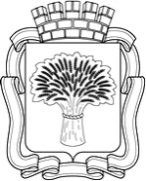 Российская ФедерацияАдминистрация города Канска
Красноярского краяПОСТАНОВЛЕНИЕ Российская ФедерацияАдминистрация города Канска
Красноярского краяПОСТАНОВЛЕНИЕ Российская ФедерацияАдминистрация города Канска
Красноярского краяПОСТАНОВЛЕНИЕ Российская ФедерацияАдминистрация города Канска
Красноярского краяПОСТАНОВЛЕНИЕ 04.09.2017 г.№772№п/пНоминация:№ и название(согласно приложению № 2)Названиегруппы авторов/коллектива/объединенияили Ф.И.Оиндивидуального участникаФ.И.Оруководителя,контактный телефон,E-mailКоличество участниковноминации